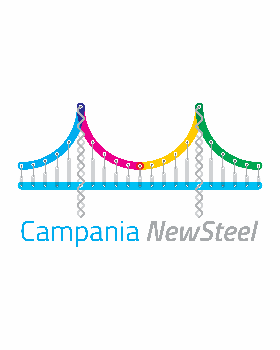 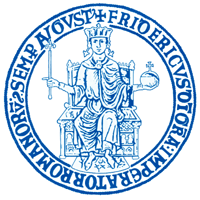 
                                     “RICERCA  INNOVA”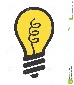 CALL@FEDERICO II PER  IDEE INNOVATIVE DA TRASFORMARE IN STARTUP – SPINOFF - BREVETTISCHEDA TECNICAAIdentificazione del referente di progettoIdentificazione del referente di progetto1Referente del progetto (Nome e Cognome)2Nome del progetto3Indicare se: studente, laureato, dottorando, dottore di ricerca, ricercatore, docente4e-mail 5Recapiti telefoniciIdentificazione eventuale del secondo proponente Identificazione eventuale del secondo proponente 1Nome e Cognome2Indicare se: studente, laureato, dottorando, dottore di ricerca, ricercatore, docente3e-mail 4Recapiti telefonici* Ripetere la tabella A per eventuali ulteriori proponentiBDati della società ( da compilare solo in caso di società già costituita)Dati della società ( da compilare solo in caso di società già costituita)1Denominazione della società2Data di costituzione3Rappresentante legale (Nome e Cognome)4Indicare se: studente, laureato, dottorando, dottore di ricerca, ricercatore, docente5e-mail 6Recapiti telefoniciIdentificazione del secondo socioIdentificazione del secondo socio1Nome e Cognome2Indicare se: studente, laureato, dottorando, dottore di ricerca, ricercatore, docente3e-mail 4Recapiti telefonici* Ripetere la tabella B  per eventuali ulteriori sociCDescrizione del progetto e delle sue potenzialità1Descrivi l’idea innovativa (prodotto o servizio, mercato, clienti) e lo stadio di sviluppo (es. semplice idea, prototipo, prodotto già realizzato, startup costituita)(max 2000 caratteri spazi inclusi – min 1000 caratteri spazi inclusi)2Quali sono i principali contenuti di innovazione del progetto? (max 1500 caratteri spazi inclusi – min 750 caratteri spazi inclusi)3Ritieni che i risultati della tua ricerca siano brevettabili? SI / NODDescrizione delle possibilità di sviluppo imprenditoriale del progetto 1Se la società non è ancora costituita ritieni possa nascere una startup dal tuo progetto? SI / NOSe hai risposto SI alla domanda D1, - o in caso di società già costituita-  rispondere alle domande seguenti:Se hai risposto SI alla domanda D1, - o in caso di società già costituita-  rispondere alle domande seguenti:2Indica tre fattori che potrebbero rappresentare punti di forza e tre fattori che potrebbero rappresentare punti di debolezza nel raggiungimento degli obiettivi imprenditoriali.(max 1500 caratteri spazi inclusi)3Indica quali sono le principali criticità che ostacolano la creazione della startup - o il suo sviluppo - e quali risorse/supporti ritieni necessari per superarle. (max 1500 caratteri spazi inclusi)